Edwin Fair CMHC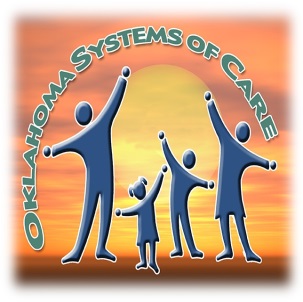 Oklahoma Systems of Care AssessmentYouth Versionto be completed by children / youth aged 9 through 15Staff Name: 												Staff Phone #: 						Site:														Assessment Date:		/		/	Youth’s Legal Name:												Youth’s Preferred Name: ______________________SOC ID:										Assessment Type:		  Baseline 		  3-Month		  6-Month		  12-Month						  18-Month		  24-month		  30-Month		  36-Month			ExitHopefulness and Satisfaction Scales(Copyright © January 2000, Benjamin M. Ogles & Southern Consortium for Children)Family AssessmentEnter data at:  systemsofcare.ou.edu.  If you have questions, please email the E-TEAM YIS Help Desk at yis.eteam@ou.edu.  Youth Problem Scale(Copyright © January 2000, Benjamin M. Ogles & Southern Consortium for Children)Instructions: Please rate the degree to which you have experienced the following problems in the past 30 days.Not at AllOnce or TwiceSeveral TimesOftenMost of the TimeAll of the TimeArguing with others012345Getting into fights012345Yelling, swearing, or screaming at others012345Fits of anger012345Refusing to do things teachers or parents ask012345Causing trouble for no reason012345Using drugs or alcohol012345Breaking rules or breaking the law (out past curfew, stealing)012345Skipping school or classes012345Lying012345Can’t seem to sit still, having too much energy012345Hurting self (cutting or scratching self, taking pills)012345Talking or thinking about death012345Feeling worthless or useless012345Feeling lonely and having no friends012345Feeling anxious or fearful012345Worrying that something bad is going to happen012345Feeling sad or depressed012345Nightmares012345Eating problems012345Youth Functioning Scale(Copyright © January 2000, Benjamin M. Ogles & Southern Consortium for Children)Instructions: Please rate the degree to which your problems affect your current ability in everyday activities. Extreme TroublesQuite a Few TroublesSome TroublesOKDoing Very WellGetting along with friends01234Getting along with family01234Dating or developing relationships with boyfriends or girlfriends01234Getting along with adults outside the family (teachers, principal)01234Keeping neat and clean, looking good01234Caring for health needs and keeping good health habits (taking medicines or brushing teeth)01234Controlling emotions and staying out of trouble01234Being motivated and finishing projects01234Participating in hobbies (baseball cards, coins, stamps, art)01234Participating in recreational activities (sports, swimming, bike riding)01234Completing household chores (cleaning room, other chores)01234Attending school and getting passing grades in school01234Learning skills that will be useful for future jobs 01234Feeling good about self01234Thinking clearly and making good decisions01234Concentrating, paying attention, and completing tasks01234Earning money and learning how to use money wisely01234Doing things without supervision or restrictions01234Accepting responsibility for actions01234Ability to express feelings012341.	Overall, how satisfied are you with your life right now?1.	How satisfied are you with the mental health services you have received so far?	6. Extremely satisfied
	5. Moderately satisfied
	4. Somewhat satisfied
	3. Somewhat dissatisfied
	2. Moderately dissatisfied
	1. Extremely dissatisfied	6. Extremely satisfied
	5. Moderately satisfied
	4. Somewhat satisfied
	3. Somewhat dissatisfied
	2. Moderately dissatisfied
	1. Extremely dissatisfied2.	How energetic and healthy do you feel right now?2.	How much are you included in deciding your treatment?	6. Extremely capable
	5. Moderately capable
	4. Somewhat capable
	3. Somewhat incapable
	2. Moderately incapable
	1. Extremely incapable	6. A great deal
	5. Moderately
	4. Quite a bit
	3. Somewhat
	2. A little 
	1. Not at all3.	How much stress or pressure is in your life right now?3.	Mental health workers involved in my case listen to me and know what I want.	6. Very little
	5. Some
	4. Quite a bit
	3. A moderate amount
	2. A great deal
	1. Unbearable amounts	6. A great deal
	5. Moderately
	4. Quite a bit
	3. Somewhat
	2. A little
	1. Not at all4.	How optimistic are you about the future?4.	I have a lot to say about what happens in my treatment.	6. The future looks very bright
	5. The future looks somewhat bright
	4. The future looks OK
	3. The future looks both good and bad
	2. The future looks bad
	1. The future looks very bad	6. A great deal
	5. Moderately
	4. Quite a bit
	3. Somewhat
	2. A little
	1. Not at allPlease tell us how well each 
statement below describes your family
(on a scale from 0 to 5).Please tell us how well each 
statement below describes your family
(on a scale from 0 to 5).Not at all like my familyVery much like my family1.My family spends too much time arguing.0123452.We don’t know how to work problems out.0123453.I don’t feel safe in my home.0123454.It is hard to know what the rules are in my family.0123455.We don’t trust each other.0123456.You can’t say what you really think in my family.0123457.My family is there for me.0123458.I never know what to expect from my family.0123459.It’s ok to talk about my feelings with my family.01234510.My family doesn’t spend enough time having fun.012345